МЕЖДУНАРОДНЫЙ УНИВЕРСИТЕТ В ЦЕНТРАЛЬНОЙ АЗИИ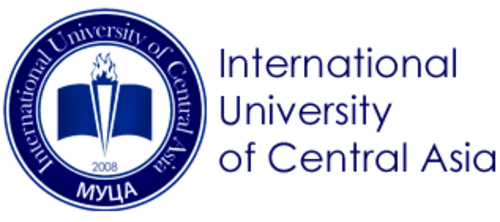 СТУДЕНЧЕСКАЯ НАУЧНО-ПРАКТИЧЕСКАЯ  КОНФЕРЕНЦИЯ:“Актуальные вопросы государства и права”8 декабря 2022 г.Токмок – 2022РЕГЛАМЕНТ КОНФЕРЕНЦИИМодераторы конференции – зам. декана направления «Юриспруденция», к.ю.н., и. о. доц. Жетигенова К.Ж., зам. декана направления «Международные отношения», ст. преп. Сулейман Ш.Мероприятие Место проведенияРегистрация участников и гостей конференции9:30-9:40 ч.Международный Университет в Центральной Азии (МУЦА), г. Токмок, ул. Шамсинская 2. http://iuca.kg/ info@iuca.kgПриветственное слово9:40-10:00 ч.Вице-Президент по академическим вопросам и                                 стратегическому планированию, PhD, доц. Ивагов Э.Т.Председатель комитета по исследованиям, профессор Института гуманитарных наук Абдрахманова Р.Дж., к.ф.н., доц. Приглашённые гости: Преподаватели и студенты МУЦАУчастники: Студенты МУЦА направлений "Международные отношения Финансовая поддержка: Международный университет в Центральной Азии.Работа конференцииСтуденческий доклад  5-7 минутВопросы/обсуждение 5-7 минут10.00– 11:40Приглашённые гости: Преподаватели и студенты МУЦАУчастники: Студенты МУЦА направлений "Международные отношения Финансовая поддержка: Международный университет в Центральной Азии.Работа конференцииСтуденческий доклад  5-7 минутВопросы/обсуждение 5-7 минут10.00– 11:40Награждение победителейПодведение итогов конференции11.40 – 12.00Выражаем глубокую благодарность всем гостям, участникам, волонтёрам и организаторам! Награждение победителейПодведение итогов конференции11.40 – 12.00Выражаем глубокую благодарность всем гостям, участникам, волонтёрам и организаторам! Название доклада Ф.И.О. студента, место учебыФ.И.О. научного руководителяРоль «Билля о правах человека» в формировании современных прав и свобод человекаМомунова Сезим, Law-121Бердалиев К.Ч., д.ю.н., проф.Влияние инквизиции на процесс становления системы европейского права и судопроизводстваТимур кызы Жибек,Law-121Бердалиев К.Ч., д.ю.н., проф.Роль жертвы в предупреждении преступностиШирахунов Исхар,Law-121Жетигенова К.Ж., к.ю.н., и.о.доц.Доступ к правосудию для жертв насилия в регионахБолотбекова Эркайым,Law-119Сулейман Ш., ст. преподавательК вопросу об исламском правеКадырова Айгерим,Law-121Бердалиев К.Ч., д.ю.н., проф.Проблемы применения и развития договора лизинга в Кыргызской РеспубликеАбдыкадыров Данияр,Law-121Сулейман Ш., ст. преподавательПроблемы правового регулирования страхования предпринимательских рисковАсанкожоева Назми,Law-121Сулейман Ш., ст. преподавательПроблемы правового регулирования и практики применения договора возмездного оказания услугАкбаралиева Мадина,Law-119Сулейман Ш., ст. преподаватель